PIĄTEK„Jaki to ptak?”  - ćwiczenie słuchoweSłuchanie odgłosów ptaków i próba odgadywania ich nazw po samym dźwięku lub po dźwięku i zdjęciu podglądowym.https://www.youtube.com/watch?v=6EEyZzRAYlw„Zamieniamy się w ptaki” – zabawa ruchowo-naśladowcza Dziecko chodzi po pokoju lub ogrodzie, a na hasło rodzica „Bocian” podnosi wysoko nogi, naśladując chód bociana, następnie staje na jednej nodze jak bocian. Na kolejny sygnał ustalony z rodzicem (np. klaśnięcie) dziecko chodzi w różnych kierunkach. Na hasło „Wrona” – zatrzymują się i kraczą kra kra kra. Na hasło „Wróbelek” wołają ćwir ćwir ćwir, naśladując lot ptaka.Rodzic mówi zdania o tematyce wiosennej a dzieci określają ich logiczność: prawda lub fałsz.  Można wspólnie określić ruch jaki wykona dziecko, np. w przypadku zdania prawdziwego podniesie do góry dowolnie wybrany rekwizyt, a w przypadku zdania fałszywego położy go na kolanach.  Przykładowe zdania:Na łące rośnie wysoka trawa, a w niej są biedronki, koniki polne, motyle.Pszczoły zbierają nektar z kwiatów i robią z nich lizaki. Wiosną na łące dzieci lepią bałwana. Po łące przechadza się bocian i szuka żabek na śniadanie. A żabki chowają się przed nim w trawie i wołają kra, kra. Teraz jest pora roku, którą nazywamy JesieńTeraz jest pora roku, którą nazywamy ZimaTeraz jest pora roku, którą nazywamy WiosnaSą trzy pory roku.                                                                  Wiosną niedźwiedzie zapadają w sen zimowy.Krokusy, przebiśniegi i pierwiosnki to pierwsze wiosenne kwiaty.Bociany wracają na wiosnę do Polski.„Bocian” – praca plastyczna. Postarajmy się, aby jak najwięcej czynności dziecko wykonało samodzielnie Na białą kartkę kładziemy talerz i szklankę (dnem do góry) i obrysowujemy ich kształt.Wycinamy dwa kółka.Sięgamy po białą kartkę, kładziemy ją w poziomie i odcinamy pasek. Powstanie z niego szyja.Z pozostałej części białej kartki tworzymy oczy. Mogą być okrągłe lub owalne. Rysujemy je ołówkiem i wycinamy.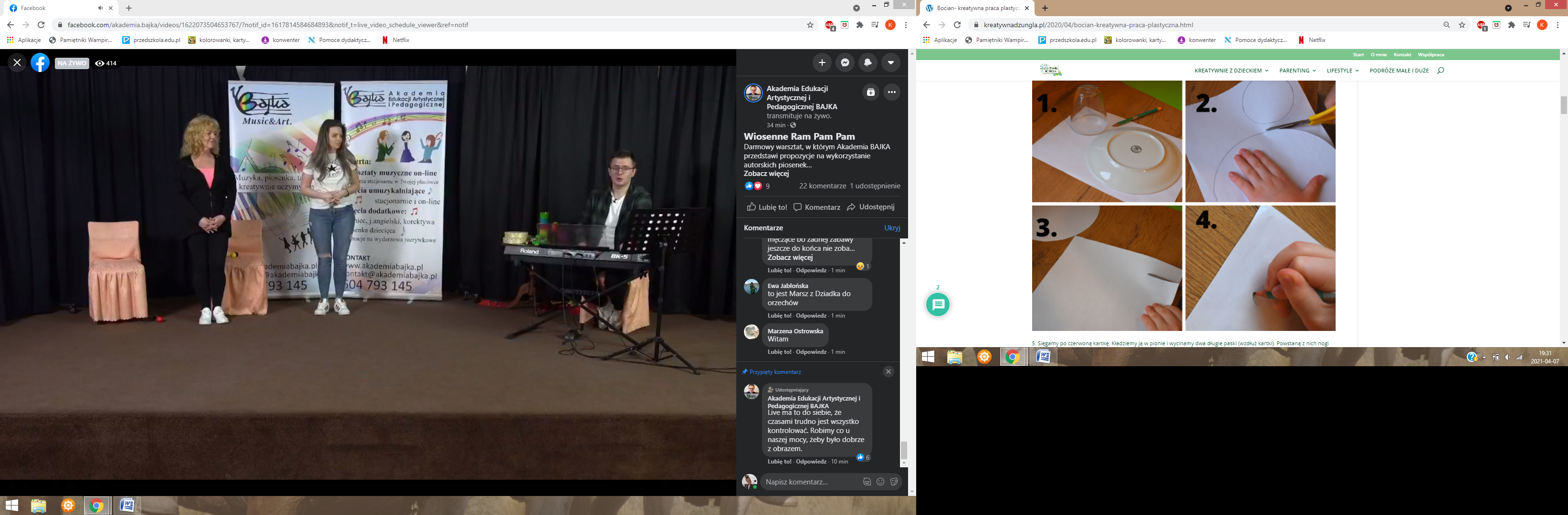 5. Sięgamy po czerwoną kartkę. Kładziemy ją w pionie i wycinamy dwa długie paski (wzdłuż kartki). Powstaną z nich nogi bociana. Pozostałą część kartki składamy na pół.6. Sięgamy po złożoną na pół czerwoną kartkę i rysujemy długi, wąski trójkąt. Następnie wycinamy go. W ten sposób powstanie otwierany dziób.7. Na zdjęciu numer siedem możesz zobaczyć jak powinien wyglądać wycięty dziób.8. Mamy już wszystkie elementy potrzebne do zrobienia bociana:  dwa białe kółka (duże i małe), dwa białe kółeczka na oczy, biały pasek, dwa czerwone paski. Przygotuj jeszcze kartkę w wybranym kolorze na tło.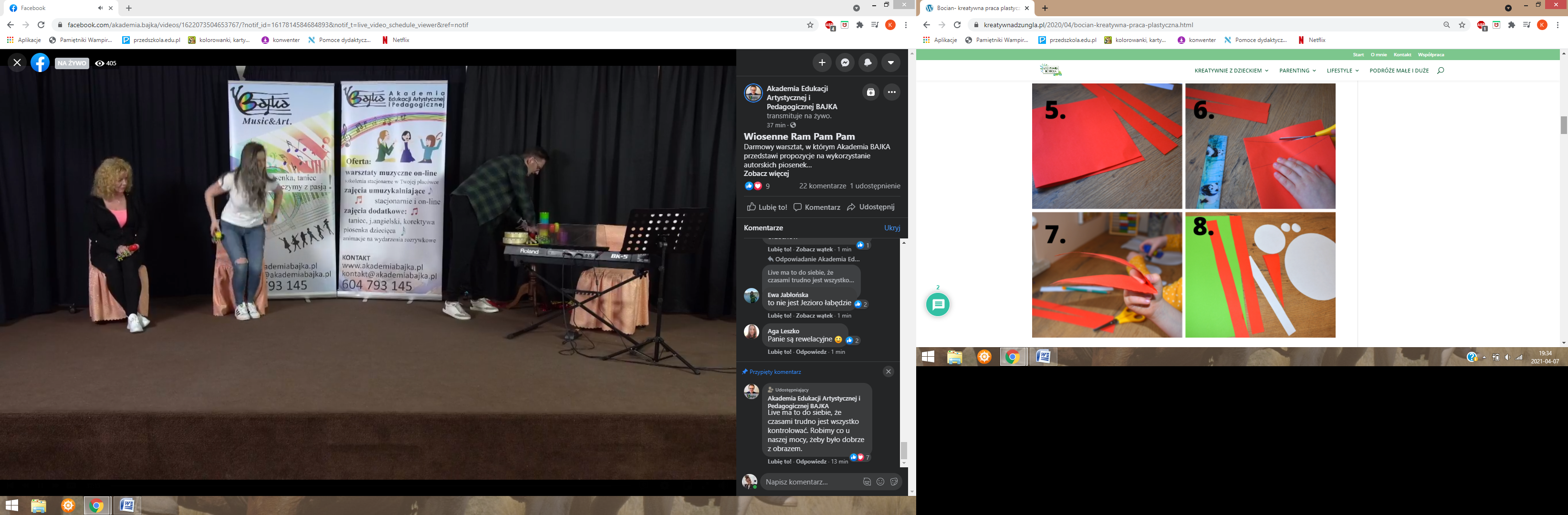 9. Sięgamy po większe kółko i składamy je na pół.10. Bocian ma też czarne pióra. Zatem malujemy je czarną kredką lub pisakiem. Kolorujemy brzeg półkola, ale tylko do połowy. Zobacz na zdjęciu numer 10.11. Teraz robimy „piórka”. W tym celu nacinamy pod skosem część pokolorowaną na czarno. Zwróć uwagę na to by nacinać  tylko wierzchnią warstwę naszego półkola. Tyłu nie nacinamy, ponieważ będziemy go przyklejać do kartki.12. Możemy dodatkowo „podkręcić” naciętą część kartki. Sięgamy po kredkę, przykładamy ją do naciętego paseczka i delikatnie przeciągamy. Trzeba uważać, żeby nie oderwać piórka.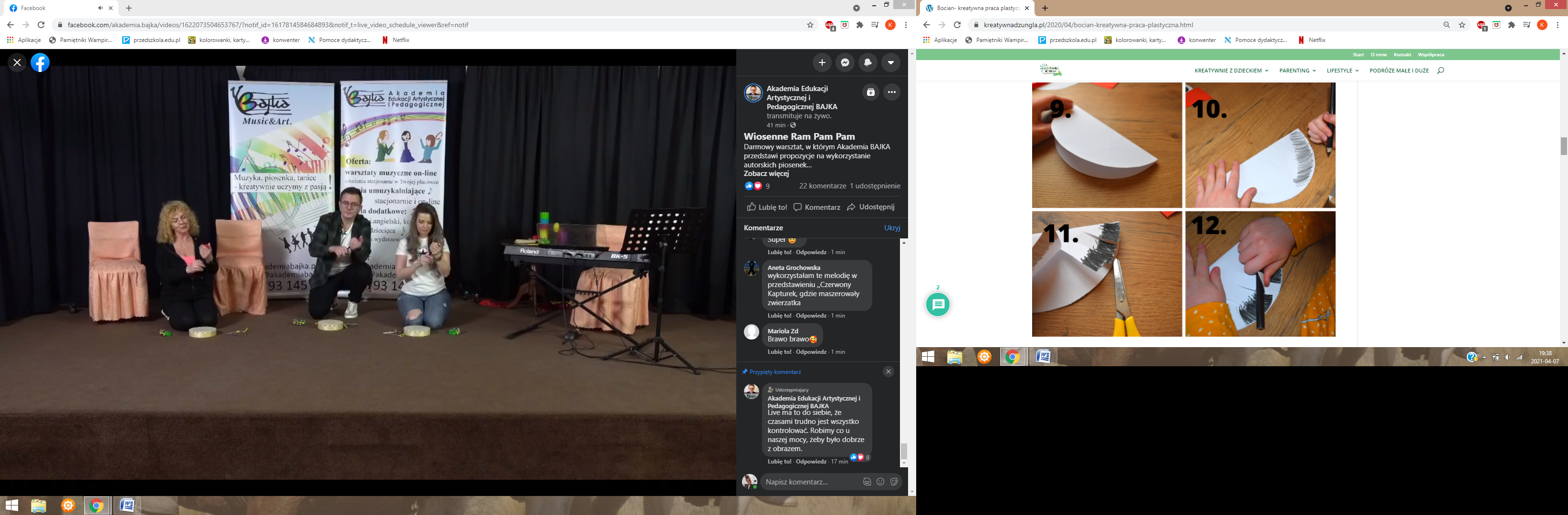 13. Czarnym pisakiem kolorujemy oko. Gotowe oczy przyklejamy na kółko, które odrysowaliśmy od szklanki.14. Czas na nogi naszego bociana. Sięgamy po dwa czerwone paski. Młodsze dzieci mogą je od razu przykleić do kartki i zagiąć na samym dole ( jak stopy). Starsze dzieci składają każdy czerwony pasek w harmonijkę.15. Delikatnie rozkładamy harmonijkę. Gotowe nogi przyklejamy na dole kartki. Jeśli na końcu okaże się, że jedna noga jest dłuższa, to można odciąć ten kawałek.16. Teraz przyklejamy wcześniej przygotowany brzuch, czyli nasze półkole z naciętymi piórkami.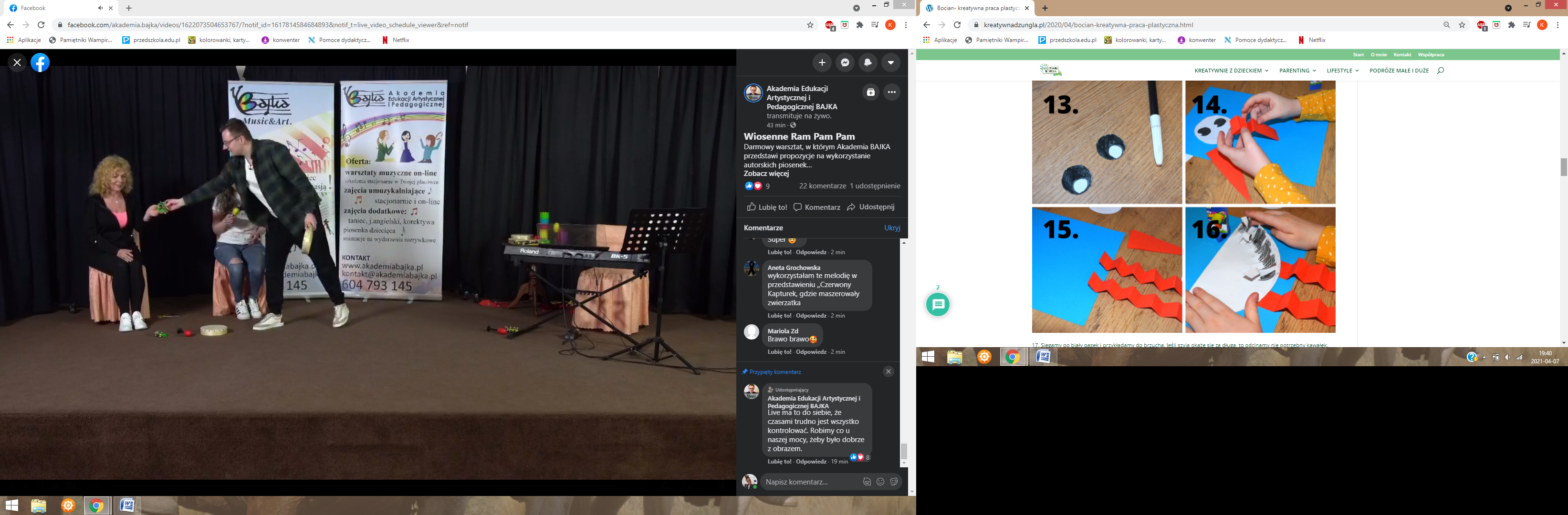 17. Sięgamy po biały pasek i przykładamy do brzucha. Jeśli szyja okaże się za długa, to odcinamy nie potrzebny kawałek. Przyklejamy szyję na kartkę.18. Przyklejamy głowę. Może wystawać lekko poza kartkę.19. Czas na ostatni element- dziób. Lekko zaginamy jego końcówkę (patrz zdjęcie numer 19) . Robimy to, żeby nasz dziób lepiej się otwierał i ładniej wyglądał.20. Smarujemy klejem wcześniej zagiętą końcówkę i przyklejamy długi dziób.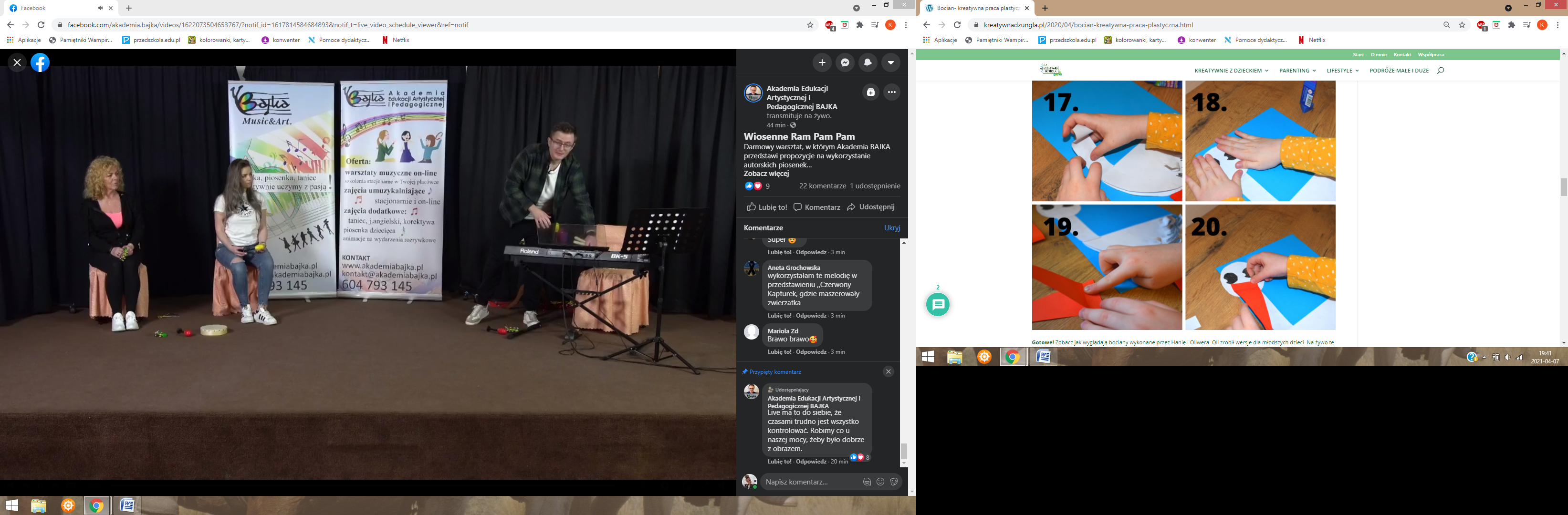 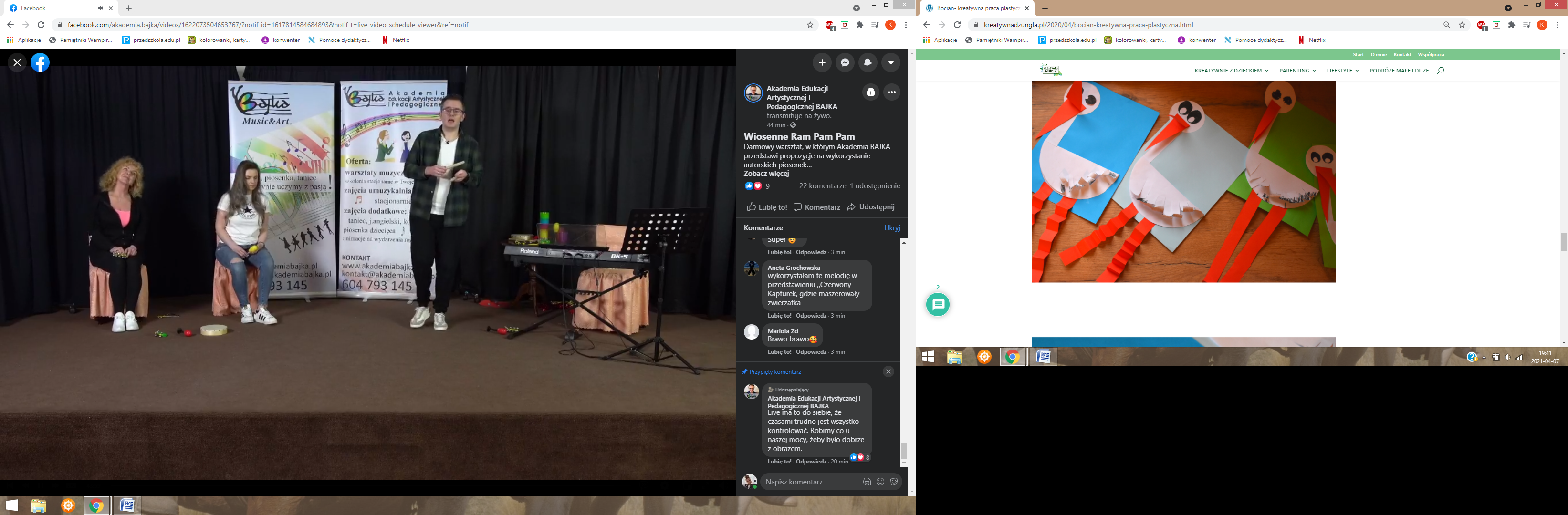 